DATA NILAI VARIABEL SISWAUvit Mariati Ritonga, Program Studi Pendidikan Ekonomi Universitas Muslim Nusantara Al-Washliyah Medan dengan judul skripsi “Pengaruh Model Pembelajaran Snowball Throwing Terhadap Hasil Belajar Siswa Kelas X SMA Negeri 10 Medan T.A 2018/2019”.Muhammad Radinal Hasibuan, Program Studi Pendidikan Ekonomi Universitas Muslim Nusantara Al-Washliyah Medan dengan judul skripsi “Pengaruh Model Pembelajaran Snowball Throwing Terhadap Hasil Belajar Ekonomi Pada Materi Pasar Kelas X SMA Al-Washliyah Tanjung Morawa T.P 2016/2017”. Firti Rahmadani, Program Studi Pendidikan Ekonomi Universitas Muslim Nusantara Al-Washliyah Medan dengan judul skripsi “Perbandingan Hasil Belajar Ekonomi Siswa Menggunakan Model Pembelajaran Tebak Kata Dengan Model Pembelajaran Snowball Throwing Pada Siswa Kelas X SMA Negeri 1 Namo Rambe T.A 2016/2017”. Dengan jumlah responden 28 siswa.Riri Juardani Sirait, Program Studi Pendidikan Ekonomi Universitas Muslim Nusantara Al-Washliyah Medan dengan judul skripsi “Pengaruh Penggunaan Model Make A Match Terhadap Pemahaman Kewirausahaan Siswa XI SMK Karya Serdang Lubuk Pakam T/A 2018/2019”. Dengan jumlah responden 30 siswa.Roslia Risda, Program Studi Pendidikan Ekonomi Universitas Muslim Nusantara Al-Washliyah Medan dengan judul skripsi “Penerapan Model Pembelajaran Make A Match Terhadap Hasil Belajar Akuntansi Siswa Kelas XI IPS 1 SMA Negeri 4 Tebing Tinggi T.A 2017/2018”. Dengan jumlahresponden 30  siswa. Mery Cenderawasih, Program Studi Pendidikan Ekonomi Universitas Muslim Nusantara Al-Washliyah Medan dengan judul skripsi “Perbedaan Hasil Belajar Akuntansi Menggunakan Model Pembelajaran Inquiri Dan Make A Match Siswa Kelas XII SMA Swasta Nur Azizi Tanjung Morawa T.A 2018/2019”. Dengan jumlah responden 27 siswa. DOKUMENTASI PENELITIAN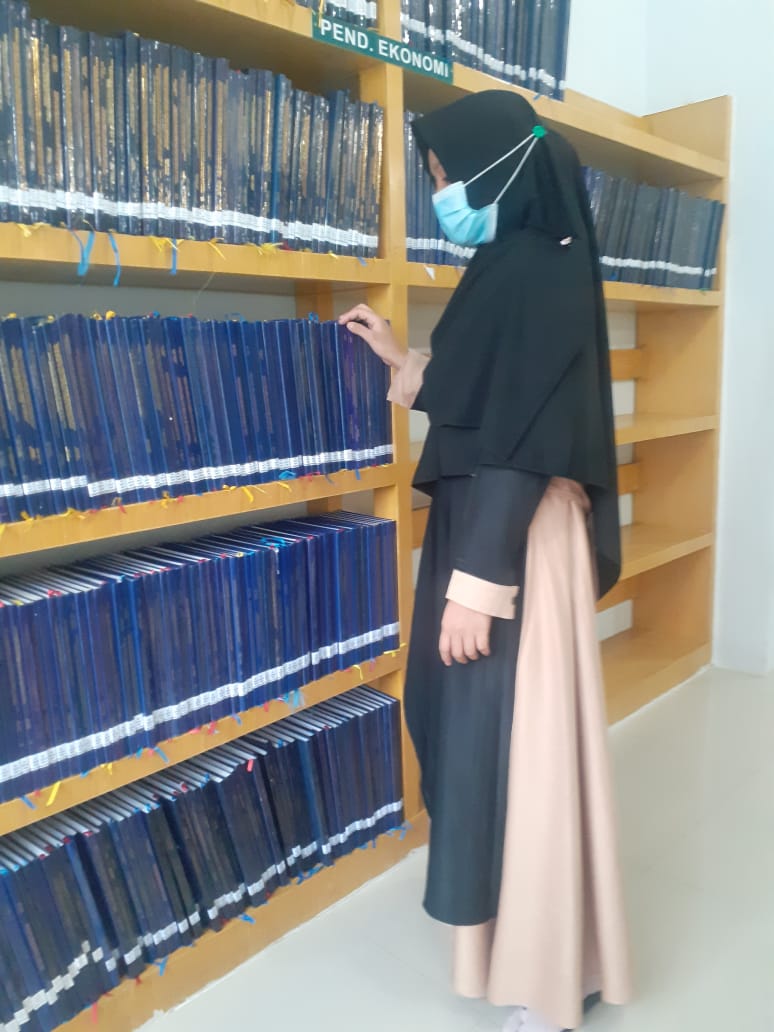 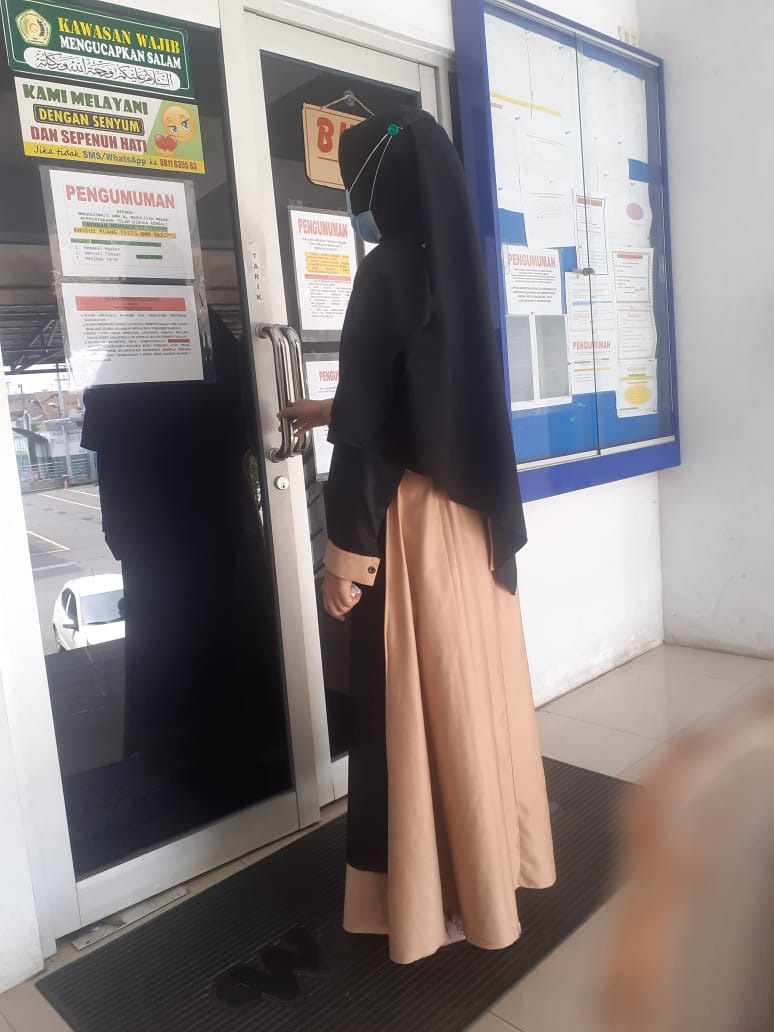 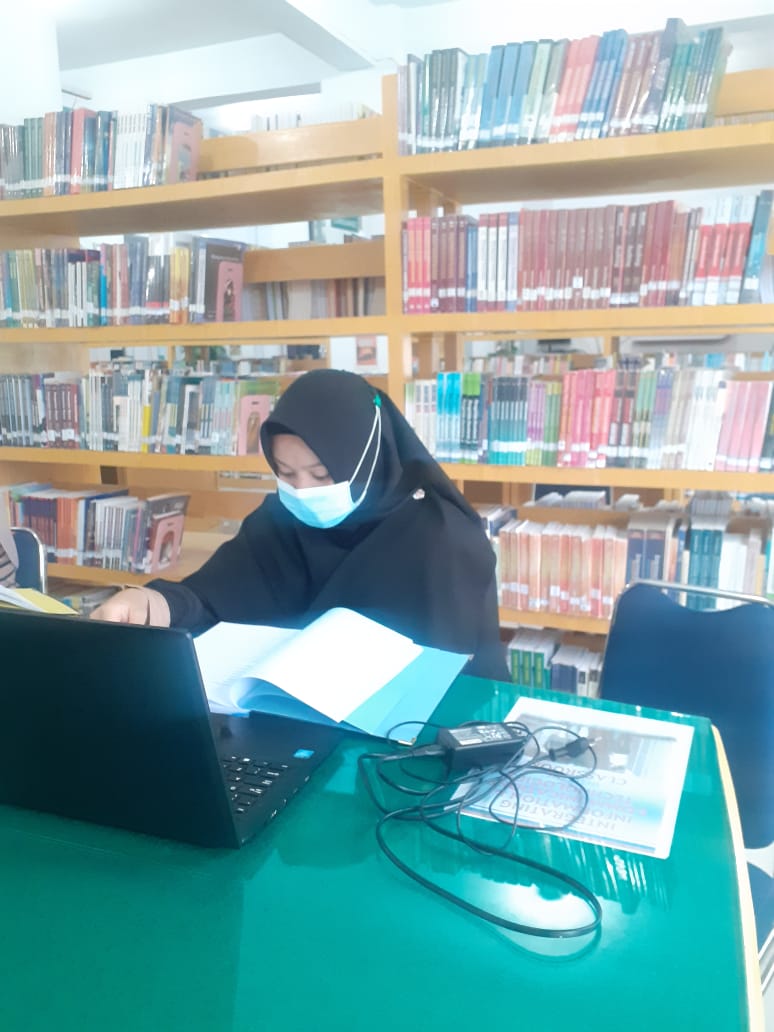 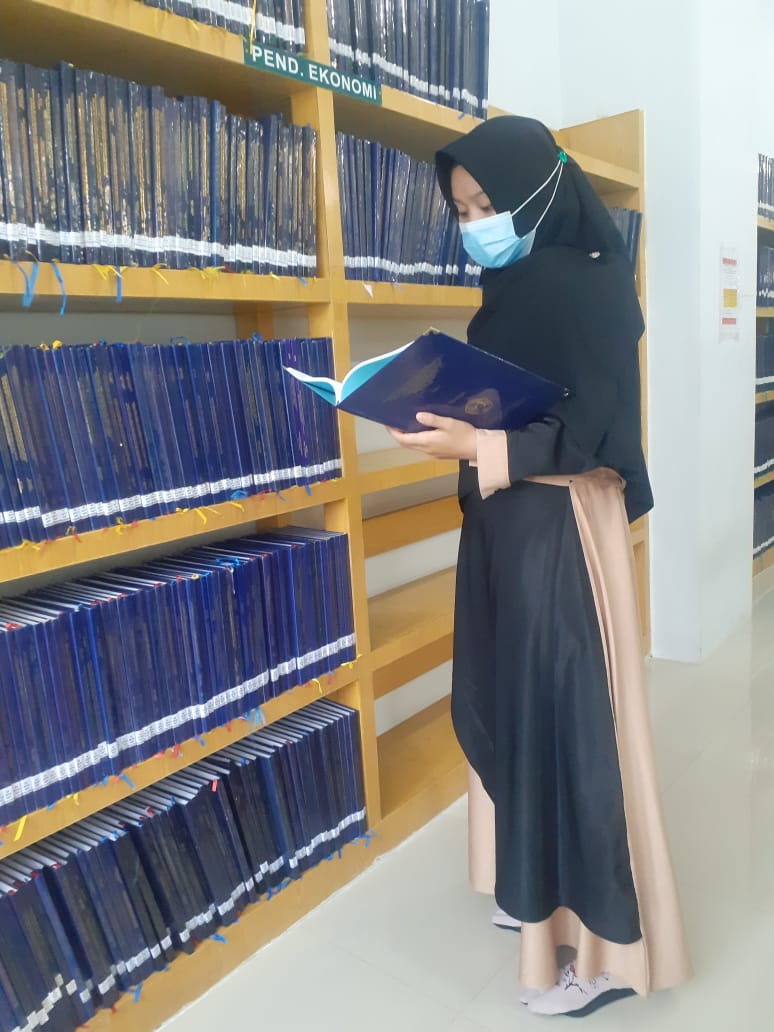 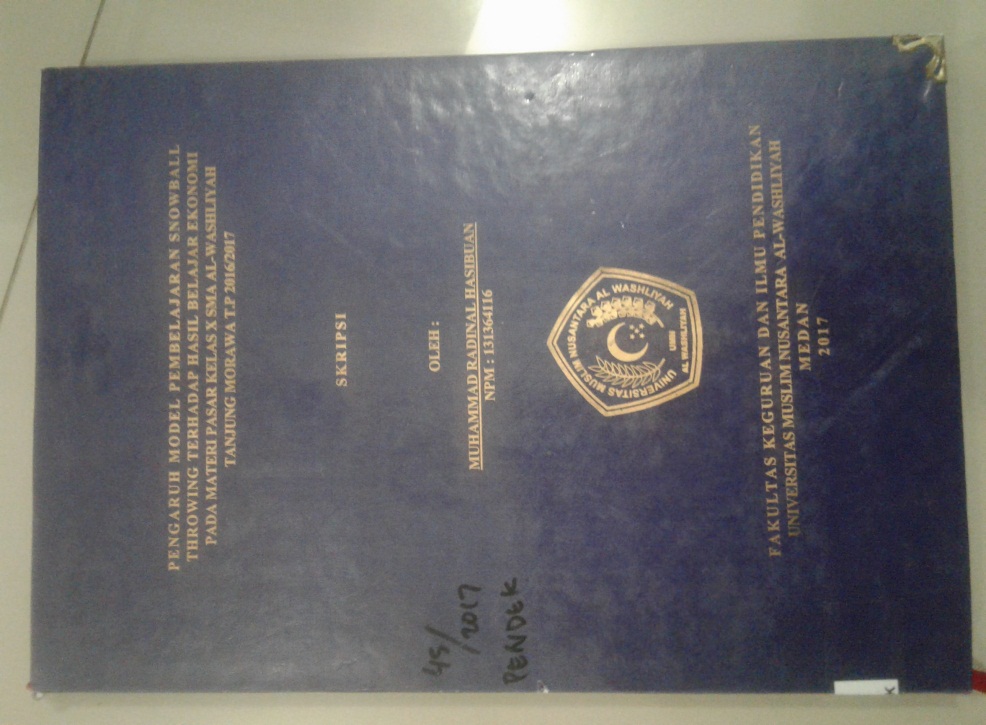 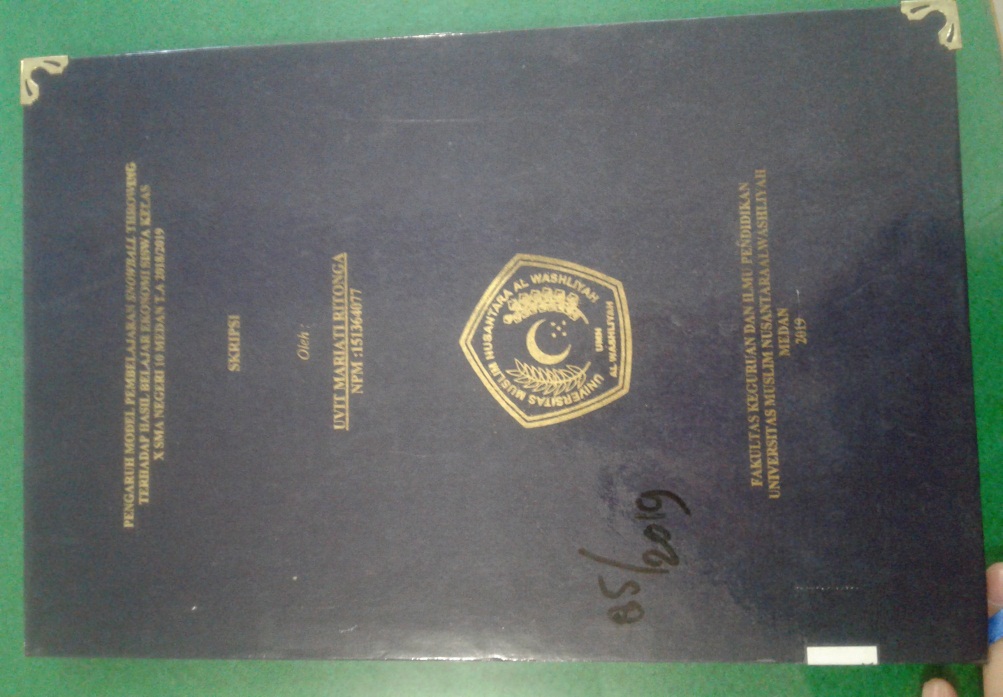 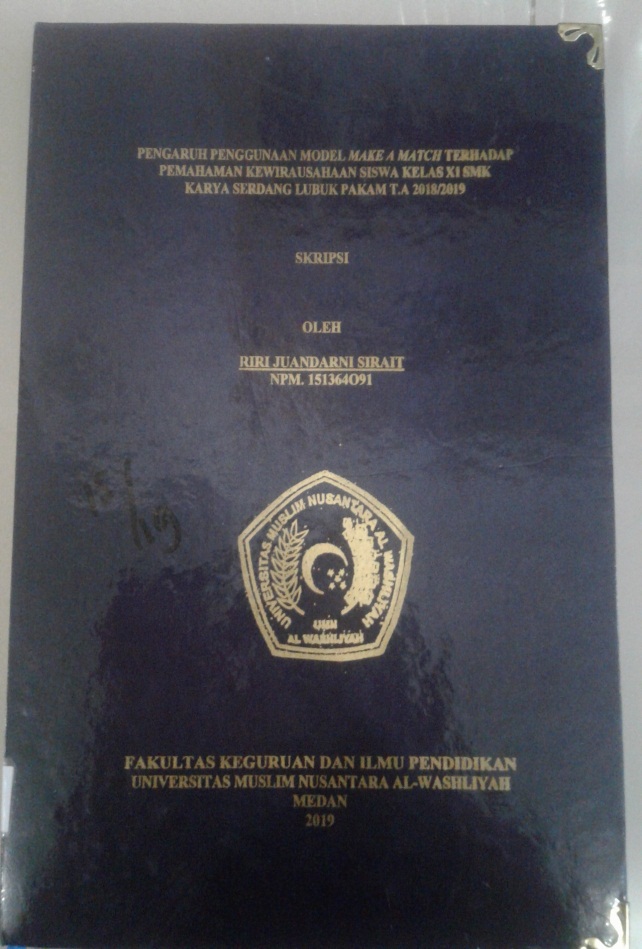 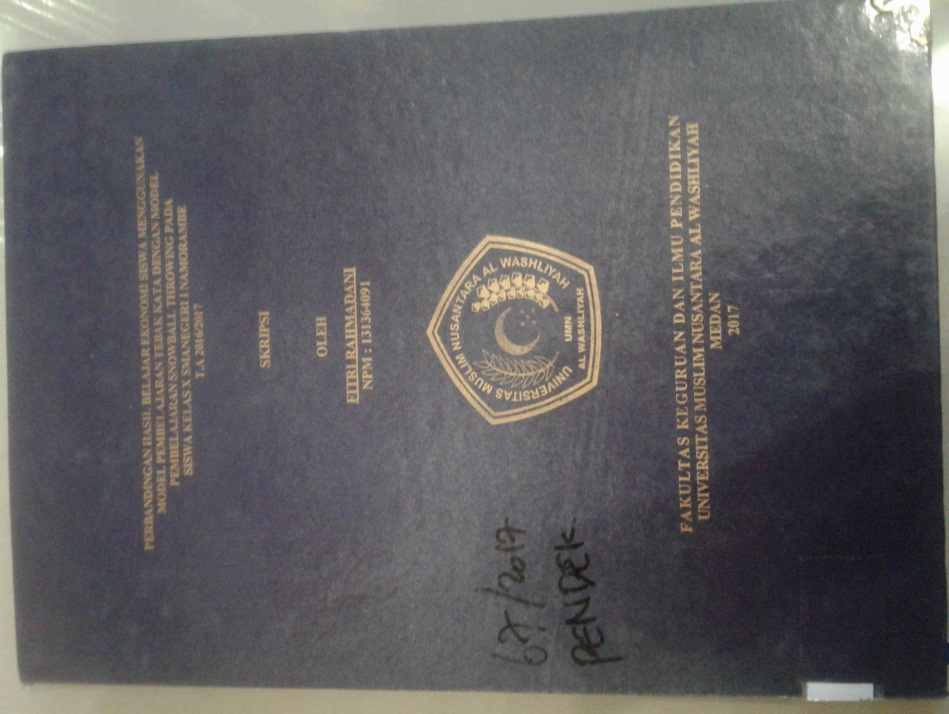 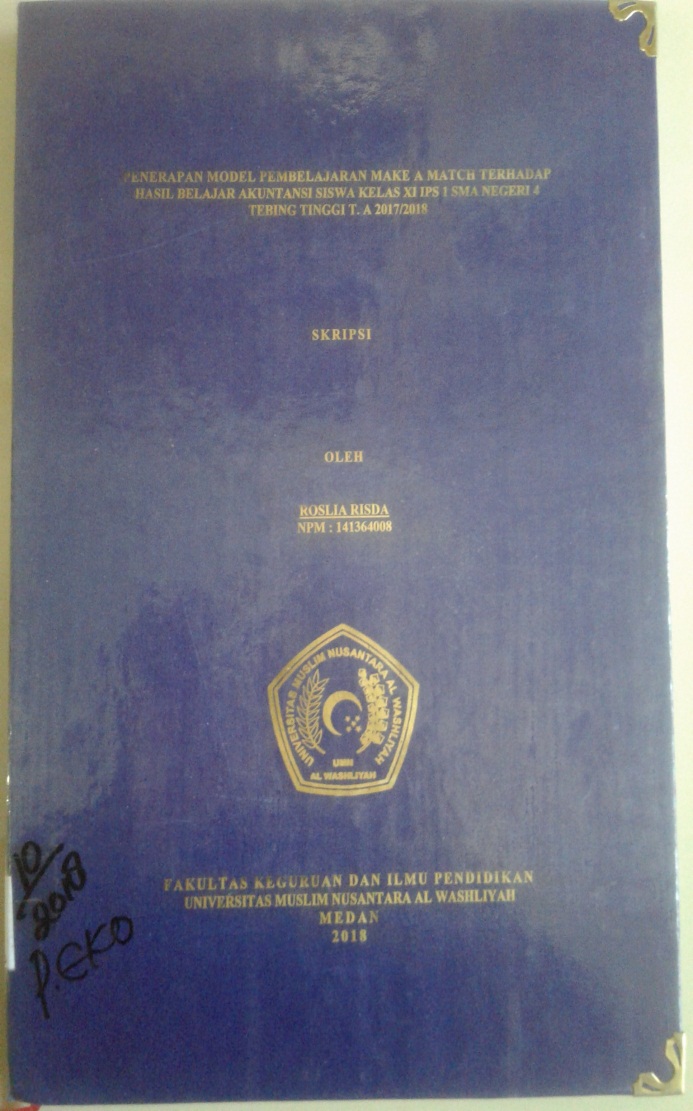 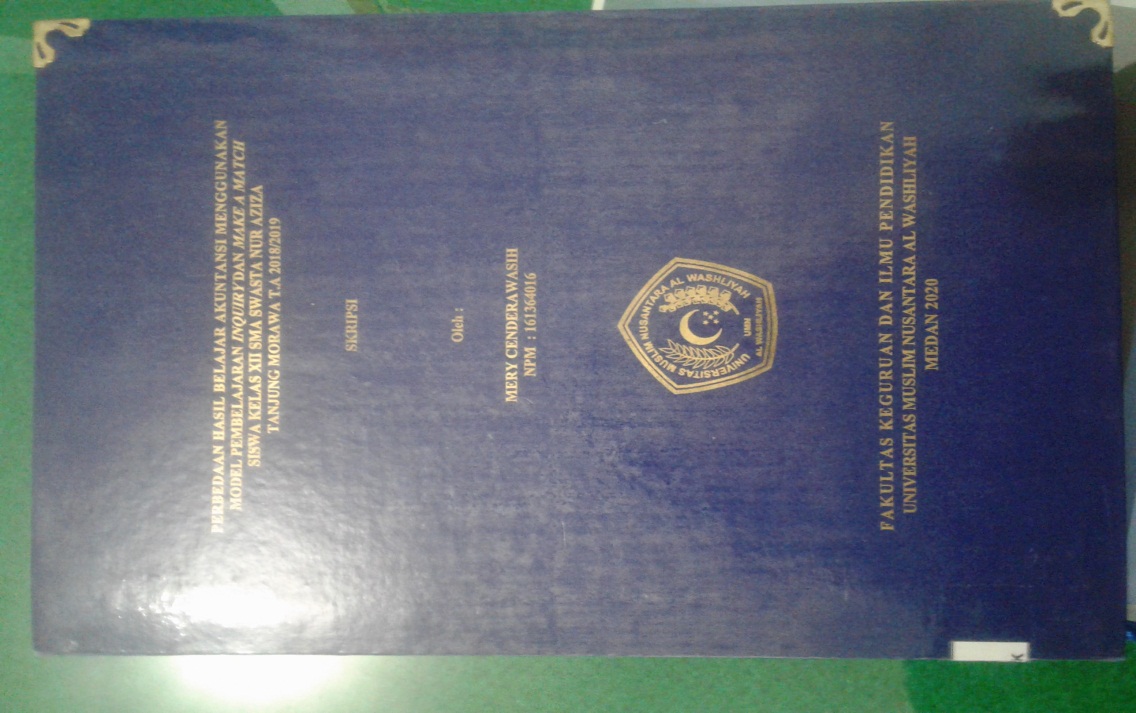 KODE SISWAHASIL BELAJAR00170002800038000485005800067000775008800097001090011850126001385014700157501680017800189001985020750216002270023750248002575026850278002870029650307503180032700337503485JUMLAH2610RATA-RATA76,76NONAMA SISWAHASIL BELAJAR1Ade irmayani702Ade risky maulana803Ajeng dwi gustina804Aldi setiawan705Andini806Anggi pratiwi807Apri handayani708Ayu sugesti709Ayu wulandari9010Azi mulia8011Bobi luvika irawan lbs8012Desi afridayani7013Dewi kumala sari7014Dewi lestari siagian7015Dewi puspita sari7016Eka savitri8017Ema miranti9018Fajrah sri gandini9019Fakhry fauji9020Fitri syahrani7021Fitria7022Ginta atika8023Hesti pratiwi9024Immatul mukarromah9025M. raflivansyah7026Miko prayoga8027Muhammad ekbal7028Muhammad Ibrahim8029Riki afriadi 9030Rina90JUMLAHJUMLAH2.360RATA-RATARATA-RATA78,66NONAMA SISWAHASIL BELAJAR1Adi Darma Satria Ginting602Agus Steven Leonardo Manurung653Andreas Tri Putra Ginting654Anggie Anggraini855Arianta Syalputri Tarigan656Dananta Sembiring607Edy Elfranda Simarmata708Elsi Santika559Emelia Pebrina Br.Sembiring5510Erly Sri Malem Br. Purba5011Feber Maylince Br. Ginting5012Febrina Boru Sembiring8013Feni Maulana7514Grace Debora Br.Sembiring7015Harapenta Tarigan7016Juni Wahyuni 6017Khairul Anwar6518Mifta Choljanah7519Nico Framansyah 7020Nuraminah8021Nurleli Apriani Br. Bukit6022Salvador Gurusinga8023Selvia Sinuhaji8024Tri Mawarta Br. Tarigan7025Visitator Barus7026Wahyu Bima Ali Barus8027Yosi Eprata Br. Samura9028Risa Handayani P70JUMLAHJUMLAH1925RATA-RATARATA-RATA68,75NONAMA SISWAHASIL BELAJAR1Abid Ahmad752Ajeng A Yuni803Ananda Risky804Akmal Roofik855Amanda Widya756Ari Wiranatha807Arshila  Ghassani808Assyfa809Aulia Qintara7510Aura Fildza Yasmine6011Chindy Preacellia6512Fajar Satriatama7013Fatimah Azzahra8514Febi Guci Harum7515Hannysa8516Hari Risky9017M.Ridio Bil Haq9518Muhammad Ibnu7519Dido Putra Adithoma8020Muliai Afifah7021Putri Salsabila7022Rafid Abi Mufti9023Rakhael Adjie6524Rosa Azzahra7525Salma Al Farisy7526Sultan Eryfazhrul7527Tiara Untari8028Windu Priangga8029Zaid Haritha Siddiq8030Zamal Risky70JUMLAHJUMLAH2.320RATA-RATARATA-RATA77,33NONAMA SISWAHASIL BELAJAR1Alvin Andrian752Astri Agil Saputri753Ayu Afifah Azzahra804Ayunda Widyatika805Cindi Rahayu756Dedi Suwanto707Dwi Sartika758Eliza Amalia Saragih909Fahruzi Permana.A7010Fauziah Afifah8011Ferdi Ardiansyah.R8012Feri Andika7013Hafizur Rahman7514Insanu Fadli7515Indah Oktavia8516Ira Fitriani8017Lathifah Azzahra9018Lilis Safira8019Lisa7520M. Aldi Zulkhaidir8521M. Alif Octovan6522M . Shafwan Aziz7523M .Sahidin Alhakim8524Nurhadijah7525Nurul Aina Munthe8026Rilla Elviza Tanjung7527Salman Nasution6528Sri Adinda Napitupulu7529Sri Yunawati7530Tiara Safitri75JUMLAHJUMLAH2.310RATA-RATARATA-RATA77NONAMA SISWAHASIL BELAJAR1Ahmad Rinaldi552Afifah603Budi Santoso604Dani Wahyudi455Ernawati656Fakhrul507Gunawan408Hanif Wiguna509Margaretha6010Marwan5011Nurisah Sagala5512Putu Wijaya4513Paraminta Uli Hasibuan4514Raihan8015Rahmadi5516Rapinta8517Rindani6018Romaidawati4019Serianna6520Siti Hawa6021Syahrini8022Tugino5523Tumidi Otiswara3524Yuairi Hamdan5025Yudi Admiko8026Zainuddin6027Zauhari Hamidi52JUMLAHJUMLAH1537RATA-RATARATA-RATA56,92